РЕШЕНИЕО досрочном прекращении полномочий депутата Совета  сельского поселения Юмашевский сельсовет  муниципального  района Чекмагушевский район Республики Башкортостан от избирательного округа №2  Антонова Анатолия ВасильевичаРассмотрев заявление депутата Совета от избирательного округа №2 Антонова Анатолия Васильевича в соответствии с п.2 ч.6 ст.36 Федерального  Закона «Об общих принципах организации местного самоуправления в Российской Федерации», Совет сельского поселения  Юмашевский сельсовет муниципального района Чекмагушевский  район Республики Башкортостан  решил:досрочно прекратить полномочия депутата Совета   сельского поселения Юмашевский сельсовет муниципального района Чекмагушевский район Республики Башкортостан  от избирательного округа №2 Антонова Анатолия Васильевича в связи с отставкой по собственному желанию.Председательствующий на заседанииСовета сельского поселения Юмашевский сельсовет муниципального района Чекмагушевский район Республики Башкортостан                                                Г.С.Тимофеевс.Юмашево25 февраля 2013 г№84БАШ[ОРТОСТАН  РЕСПУБЛИКА]ЫСА[МА{ОШ  РАЙОНЫ муниципаль районЫНЫ@  ЙОМАШ АУЫЛ СОВЕТЫ АУЫЛ БИЛ^м^]Е СОВЕТЫ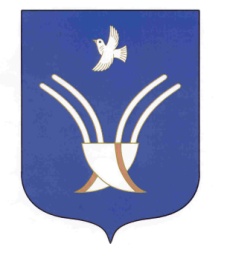 Совет сельского поселения ЮМАШЕВСКИЙ СЕЛЬСОВЕТмуниципального района Чекмагушевский район Республики Башкортостан